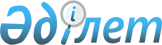 Аудандық мәслихаттың 2012 жылғы 25 желтоқсандағы № 48 "2013-2015 жылдарға арналған аудан бюджеті туралы" шешіміне өзгерістер мен толықтыру енгізу туралы
					
			Күшін жойған
			
			
		
					Ақтөбе облысы Шалқар аудандық мәслихатының 2013 жылғы 11 шілдедегі № 89 шешімі. Ақтөбе облысының Әділет департаментінде 2013 жылғы 19 шілдеде № 3613 болып тіркелді. Күші жойылды - Ақтөбе облысы Шалқар аудандық мәслихатының 2014 жылғы 26 наурыздағы № 144 шешімімен      Ескерту. Күші жойылды - Ақтөбе облысы Шалқар аудандық мәслихатының 26.03.2014 № 144 шешімімен.

 



      Қазақстан Республикасының 2001 жылғы 23 қаңтардағы «Қазақстан Республикасындағы жергілікті мемлекеттік басқару және өзін-өзі басқару туралы» Заңының 6 бабына, Қазақстан Республикасының 2008 жылғы 4 желтоқсандағы Бюджет Кодексінің 9, 106 баптарына сәйкес Шалқар аудандық мәслихаты ШЕШІМ ЕТТІ:



      1. Шалқар аудандық мәслихатының 2012 жылғы 25 желтоқсандағы № 48 «2013-2015 жылдарға арналған аудан бюджеті туралы» (нормативтік құқықтық актілерді мемлекеттік тіркеу тізілімінде № 3481 санымен тіркелген, 2013 жылғы 16 қаңтардағы «Шалқар» газетінің 2-3(8265) санында жарияланған) шешіміне төмендегі өзгерістер мен толықтыру енгізілсін:



      1 тармақта:



      1) тармақшада:

      кірістер «5587152,0» саны «5585521,0» санына ауыстырылсын,

      оның ішінде:

      трансферттер түсімдері «3916267,0» саны «3914636,0» санына ауыстырылсын;



      2) тармақшада:

      шығындар «5609461,4» саны «5607830,4» санына ауыстырылсын;



      6 тармақта:

      8, 9, 10 абзацтар жаңа редакцияда жазылсын:

      «қорғаншыларға (қамқоршыларға) жетім баланы (жетім балаларды) және ата-анасының қамқорынсыз қалған баланы (балаларды) асырап бағу үшін ай сайын ақша қаражатын төлеуге - 12152,0 мың теңге»;

      «мектеп мұғалімдеріне және мектепке дейінгі білім беру ұйымдарының тәрбиешілеріне біліктілік санаты үшін қосымша ақы мөлшерін ұлғайтуға – 39823,0 мың теңге»;

      «үш деңгейлі жүйесі бойынша біліктілікті арттырудан өткен мұғалімдерге еңбекақыны көтеруге - 8293,0 мың теңге;»

      және мынадай мазмұндағы 11 абзацпен толықтырылсын:

      «жергілікті атқарушы органдардың штаттық санын ұлғайтуға - 13003,0 мың теңге.»;



      көрсетілген шешімнің 1, 5 қосымшалары осы шешімнің 1, 2 қосымшаларына сәйкес жаңа редакцияда жазылсын.



      2. Осы шешім 2013 жылдың 1 қаңтарынан бастап қолданысқа енгізіледі.      Аудандық мәслихаттың

     сессия төрағасы, аудандық

     мәслихаттың хатшысы                        С. Тулемисов

Аудандық мәслихаттың

2013 жылғы 11 шілдедегі

№ 89 шешіміне 1 қосымшаАудандық мәслихаттың

2013 жылғы 25 желтоқсандағы

№ 48 шешіміне 1 қосымша Шалқар ауданының 2013 жылға арналған бюджеті

Аудандық мәслихаттың

2013 жылғы 11 шілдедегі

№ 89 шешіміне 2 қосымшаАудандық мәслихаттың

2012 жылғы 25 желтоқсандағы

№ 48 шешіміне № 5 қосымша Шалқар ауданы бойынша қала, селолық округтер әкімі

аппараттарының 2013 жылға арналған бюджеттік

бағдарламалары бойынша қаржыландыру көлемікестенің жалғасы
					© 2012. Қазақстан Республикасы Әділет министрлігінің «Қазақстан Республикасының Заңнама және құқықтық ақпарат институты» ШЖҚ РМК
				СанатыСанатыСанатыСанатыСомасы,

мың теңгеСыныбыСыныбыСыныбыСомасы,

мың теңгеІшкі сыныбыІшкі сыныбыСомасы,

мың теңгеАтауыСомасы,

мың теңгеКІРІСТЕР5585521,01салықтық түсімдер1591165,001Табыс салығы332890,02Жеке табыс салығы332890,003Әлеуметтік салық297605,01Әлеуметтік салық297605,004Меншікке салынатын салықтар923281,01Мүлікке салынатын салықтар848301,03Жер салығы10898,04Көлік құралдарына салынатын салық61038,05Бірыңғай жер салығы3044,005Тауарларға, жұмыстарға және қызметтерге салынатын ішкі салықтар33023,02Акциздер1938,03Табиғи және басқа да ресурстарды пайдаланғаны үшін түсетін түсімдер25157,04Кәсіпкерлік және кәсіби қызметті жүргізгені үшін алынатын алымдар5145,05Ойын бизнесіне салық783,008Заңдық мәнді іс-әрекеттерді жасағаны және (немесе) оған уәкілеттігі бар мемлекеттік органдар немесе лауазымды адамдар құжаттар бергені үшін алынатын міндетті төлемдер4366,01Мемлекеттік баж4366,02салықтық емес түсімдер17720,001Мемлекеттік меншіктен түсетін кірістер5920,05Мемлекет меншігіндегі мүлікті жалға беруден түсетін кірістер5920,004Мемлекеттік бюджеттен қаржыландырылатын, сондай-ақ Қазақстан Республикасы Ұлттық Банкінің бюджетінен (шығыстар сметасынан) ұсталатын және қаржыландырылатын мемлекеттік мекемелер салатын айыппұлдар, өсімпұлдар, санкциялар, өндіріп алулар600,01Мұнай секторы ұйымдарынан түсетін түсімдерді қоспағанда, мемлекеттік бюджеттен қаржыландырылатын, сондай-ақ Қазақстан Республикасы Ұлттық Банкінің бюджетінен (шығыстар сметасынан) ұсталатын және қаржыландырылатын мемлекеттік мекемелер салатын айыппұлдар, өсімпұлдар, санкциялар, өндіріп алулар600,006Басқа да салықтық емес түсімдер11200,01Басқа да салықтық емес түсімдер11200,03негізгі капиталды сатудан түсетін түсімдер62000,003Жерді және материалдық емес активтерді сату62000,01Жерді сату62000,04трансферттердің түсімдері3914636,002Мемлекеттік басқарудың жоғарғы тұрған органдарынан түсетін трансферттер3914636,02Облыстық бюджеттен түсетін трансферттер3914636,0Функционалдық топФункционалдық топФункционалдық топФункционалдық топФункционалдық топсомасы

(мың теңге)Кіші функцияКіші функцияКіші функцияКіші функциясомасы

(мың теңге)Бюджеттік бағдарламалардың әкімшісіБюджеттік бағдарламалардың әкімшісіБюджеттік бағдарламалардың әкімшісісомасы

(мың теңге)БағдарламаБағдарламасомасы

(мың теңге)II. ШығындарII. ШығындарII. ШығындарII. ШығындарII. Шығындар5607830,401Жалпы сипаттағы мемлекеттік қызметтерЖалпы сипаттағы мемлекеттік қызметтерЖалпы сипаттағы мемлекеттік қызметтерЖалпы сипаттағы мемлекеттік қызметтер288439,01Мемлекеттік басқарудың жалпы функцияларын орындайтын өкілді, атқарушы және басқа органдарМемлекеттік басқарудың жалпы функцияларын орындайтын өкілді, атқарушы және басқа органдарМемлекеттік басқарудың жалпы функцияларын орындайтын өкілді, атқарушы және басқа органдар253418,0112Аудан (облыстық маңызы бар қала) маслихатының аппаратыАудан (облыстық маңызы бар қала) маслихатының аппараты16097,0001Аудан (облыстық маңызы бар қала) маслихатының қызметін қамтамасыз ету жөніндегі қызметтер16097,0122Аудан (облыстық маңызы бар қала) әкімінің аппаратыАудан (облыстық маңызы бар қала) әкімінің аппараты64134,0001Аудан (облыстық маңызы бар қала) әкімінің қызметін қамтамасыз ету жөніндегі қызметтер59154,0003Мемлекеттік органның күрделі шығыстары4980,0123Қаладағы аудан, аудандық маңызы бар қала, кент, ауыл (село), ауылдық (селолық) округ әкімінің аппаратыҚаладағы аудан, аудандық маңызы бар қала, кент, ауыл (село), ауылдық (селолық) округ әкімінің аппараты173187,0001Қаладағы аудан, аудандық маңызы бар қаланың, кент, ауыл (село), ауылдық (селолық) округ әкімінің қызметін қамтамасыз ету жөніндегі қызметтер171433,0022Мемлекеттік органның күрделі шығыстары1754,02Қаржылық қызметҚаржылық қызметҚаржылық қызмет16012,0452Ауданның (облыстық маңызы бар қаланың) қаржы бөліміАуданның (облыстық маңызы бар қаланың) қаржы бөлімі16012,0001Ауданның (облыстық маңызы бар қаланың) бюджетін орындау және ауданның (облыстық маңызы бар қаланың) коммуналдық меншігін басқару саласындағы мемлекеттік саясатты іске асыру жөніндегі қызметтер15677,0003Салық салу мақсатында мүлікті бағалауды жүргізу185,0018Мемлекеттік органның күрделі шығыстары150,05Жоспарлау және статистикалық қызметЖоспарлау және статистикалық қызметЖоспарлау және статистикалық қызмет19009,0476Ауданның (облыстық маңызы бар қаланың) экономика, бюджеттік жоспарлау және кәсіпкерлік бөліміАуданның (облыстық маңызы бар қаланың) экономика, бюджеттік жоспарлау және кәсіпкерлік бөлімі19009,0001Экономикалық саясатты, мемлекеттік жоспарлау жүйесін қалыптастыру және дамыту және ауданды (облыстық маңызы бар қаланы) басқару саласындағы мемлекеттік саясатты іске асыру жөніндегі қызметтер18636,0003Мемлекеттік органның күрделі шығыстары373,002ҚорғанысҚорғанысҚорғанысҚорғаныс4789,31Әскери мұқтаждарӘскери мұқтаждарӘскери мұқтаждар2840,3122Аудан (облыстық маңызы бар қала) әкімінің аппаратыАудан (облыстық маңызы бар қала) әкімінің аппараты2840,3005Жалпыға бірдей әскери міндетті атқару шеңберіндегі іс-шаралар2840,32Төтенше жағдайлар жөніндегі жұмыстарды ұйымдастыруТөтенше жағдайлар жөніндегі жұмыстарды ұйымдастыруТөтенше жағдайлар жөніндегі жұмыстарды ұйымдастыру1949,0122Аудан (облыстық маңызы бар қала) әкімінің аппаратыАудан (облыстық маңызы бар қала) әкімінің аппараты1949,0006Аудан (облыстық маңызы бар қала) ауқымындағы төтенше жағдайлардың алдын алу және оларды жою630,0007Аудандық (қалалық) ауқымдағы дала өрттерінің, сондай-ақ, мемлекеттік өртке қарсы қызмет органдары құрылмаған елді мекендерде өрттердің алдын алу және оларды сөндіру жөніндегі іс-шаралар1319,004Білім беруБілім беруБілім беруБілім беру3859638,11Мектепке дейінгі тәрбие және оқытуМектепке дейінгі тәрбие және оқытуМектепке дейінгі тәрбие және оқыту592064,0471Ауданның (облыстық маңызы бар қаланың) білім, дене шынықтыру және спорт бөліміАуданның (облыстық маңызы бар қаланың) білім, дене шынықтыру және спорт бөлімі592064,0003Мектепке дейінгі тәрбие ұйымдарының қызметін қамтамасыз ету25475,0040Мектепке дейінгі білім беру ұйымдарында мемлекеттік білім беру тапсырысын іске асыруға566589,02Бастауыш, негізгі орта және жалпы орта білім беруБастауыш, негізгі орта және жалпы орта білім беруБастауыш, негізгі орта және жалпы орта білім беру3126400,1471Ауданның (облыстық маңызы бар қаланың) білім, дене шынықтыру және спорт бөліміАуданның (облыстық маңызы бар қаланың) білім, дене шынықтыру және спорт бөлімі3126400,1004Жалпы білім беру2902288,1005Балалар мен жеткіншектерге қосымша білім беру224112,09Білім беру саласындағы өзге де қызметтерБілім беру саласындағы өзге де қызметтерБілім беру саласындағы өзге де қызметтер141174,0466Ауданның (облыстық маңызы бар қаланың) сәулет, қала құрылысы және құрылыс бөліміАуданның (облыстық маңызы бар қаланың) сәулет, қала құрылысы және құрылыс бөлімі99003,0037Білім беру объектілерін салу және реконструкциялау99003,0471Ауданның(облыстық маңызы бар қаланың) білім, дене шынықтыру және спорт бөліміАуданның(облыстық маңызы бар қаланың) білім, дене шынықтыру және спорт бөлімі42171,0009Ауданның (облыстық маңызы бар қаланың) мемлекеттік білім беру мекемелері үшін оқулықтар мен оқу-әдістемелік кешендерді сатып алу және жеткізу9317,0010Аудандық (қалалық) ауқымдағы мектеп олимпиадаларын және мектептен тыс іс-шараларды өткізу150,0020Жетім баланы (жетім балаларды) және ата-аналарының қамқорынсыз қалған баланы (балаларды) күтіп-ұстауға асыраушыларына ай сайыңғы ақшалай қаражат төлемдері12152,0023Үйде оқытылатын мүгедек балаларды жабдықпен, бағдарламалық қамтыммен қамтамасыз ету1500,0067Ведомстволық бағыныстағы мемлекеттік мекемелерінің және ұйымдарының күрделі шығыстары19052,005Денсаулық сақтауДенсаулық сақтауДенсаулық сақтауДенсаулық сақтау270,09Денсаулық сақтау саласындағы өзге де қызметтерДенсаулық сақтау саласындағы өзге де қызметтерДенсаулық сақтау саласындағы өзге де қызметтер270,0123Қаладағы аудан, аудандық маңызы бар қала, кент, ауыл (село), ауылдық (селолық) округ әкімінің аппаратыҚаладағы аудан, аудандық маңызы бар қала, кент, ауыл (село), ауылдық (селолық) округ әкімінің аппараты270,0002Ерекше жағдайларда сырқаты ауыр адамдарды дәрігерлік көмек көрсететін ең жақын денсаулық сақтау ұйымына жеткізуді ұйымдастыру270,006Әлеуметтік көмек және әлеуметтік қамсыздандыруӘлеуметтік көмек және әлеуметтік қамсыздандыруӘлеуметтік көмек және әлеуметтік қамсыздандыруӘлеуметтік көмек және әлеуметтік қамсыздандыру245197,02Әлеуметтік көмекӘлеуметтік көмекӘлеуметтік көмек219855,0451Ауданның (облыстық маңызы бар қаланың) жұмыспен қамту және әлеуметтік бағдарламалар бөліміАуданның (облыстық маңызы бар қаланың) жұмыспен қамту және әлеуметтік бағдарламалар бөлімі219855,0002Еңбекпен қамту бағдарламасы69429,0004Ауылдық жерлерде тұратын денсаулық сақтау, білім беру, әлеуметтік қамтамасыз ету, мәдениет, спорт және ветеринар мамандарына отын сатып алуға Қазақстан Республикасының заңнамасына сәйкес әлеуметтік көмек көрсету8785,0005Мемлекеттік атаулы әлеуметтік көмек1614,0006Тұрғын үй көмегі9600,0007Жергілікті өкілетті органдардың шешімі бойынша мұқтаж азаматтардың жекелеген топтарына әлеуметтік көмек61587,0010Үйден тәрбиеленіп оқытылатын мүгедек балаларды материалдық қамтамасыз ету275,0014Мұқтаж азаматтарға үйде әлеуметтік көмек көрсету31762,001618 жасқа дейінгі балаларға мемлекеттік жәрдемақылар30064,0017Мүгедектерді оңалту жеке бағдарламасына сәйкес, мұқтаж мүгедектерді міндетті гигиеналық құралдармен және ымдау тілі мамандарының қызмет көрсетуін, жеке көмекшілермен қамтамасыз ету5051,0023Жұмыспен қамту орталықтарының қызметін қамтамасыз ету1688,09Әлеуметтік көмек және әлеуметтік қамтамасыз ету салаларындағы өзге де қызметтерӘлеуметтік көмек және әлеуметтік қамтамасыз ету салаларындағы өзге де қызметтерӘлеуметтік көмек және әлеуметтік қамтамасыз ету салаларындағы өзге де қызметтер25342,0451Ауданның (облыстық маңызы бар қаланың) жұмыспен қамту және әлеуметтік бағдарламалар бөліміАуданның (облыстық маңызы бар қаланың) жұмыспен қамту және әлеуметтік бағдарламалар бөлімі25342,0001Жергілікті деңгейде халық үшін әлеуметтік бағдарламаларды жұмыспен қамтуды қамтамасыз етуді іске асыру саласындағы мемлекеттік саясатты іске асыру жөніндегі қызметтер24564,0011Жәрдемақыларды және басқа да әлеуметтік төлемдерді есептеу, төлеу мен жеткізу бойынша қызметтерге ақы төлеу778,007Тұрғын үй-коммуналдық шаруашылықТұрғын үй-коммуналдық шаруашылықТұрғын үй-коммуналдық шаруашылықТұрғын үй-коммуналдық шаруашылық698471,01Тұрғын үй шаруашылығыТұрғын үй шаруашылығыТұрғын үй шаруашылығы149129,0458Ауданның (облыстық маңызы бар қаланың) тұрғын үй-коммуналдық шаруашылығы, жолаушылар көлігі және автомобиль жолдары бөліміАуданның (облыстық маңызы бар қаланың) тұрғын үй-коммуналдық шаруашылығы, жолаушылар көлігі және автомобиль жолдары бөлімі2728,0003Мемлекеттік тұрғын үй қорының сақталуын ұйымдастыру1728,0031Кондоминиум объектісіне техникалық паспорттар дайындау1000,0466Ауданның (облыстық маңызы бар қаланың) сәулет, қала құрылысы және құрылыс бөліміАуданның (облыстық маңызы бар қаланың) сәулет, қала құрылысы және құрылыс бөлімі146401,0003Мемлекеттік коммуналдық тұрғын үй қорының тұрғын үйін жобалау, салу және (немесе) сатып алу55660,0004Инженерлік-коммуникациялық инфрақұрылымды жобалау, дамыту, жайластыру және (немесе) сатып алу90741,0074Жұмыспен қамту 2020 жол картасының екінші бағыты шеңберінде жетіспейтін инженерлік-коммуникациялық инфрақұрылымды дамыту мен жайластыруға0,02Коммуналдық шаруашылықКоммуналдық шаруашылықКоммуналдық шаруашылық447151,0458Ауданның (облыстық маңызы бар қаланың) тұрғын үй-коммуналдық шаруашылығы, жолаушылар көлігі және автомобиль жолдары бөліміАуданның (облыстық маңызы бар қаланың) тұрғын үй-коммуналдық шаруашылығы, жолаушылар көлігі және автомобиль жолдары бөлімі115724,0012Сумен жабдықтау және су бөлу жүйесінің қызмет етуі1007,0026Ауданның (облыстық маңызы бар қаланың) коммуналдық меншігіндегі жылу жүйелерін қолдануды ұйымдастыру7000,0027Ауданның (облыстық маңызы бар қаланың) коммуналдық меншігіндегі газ жүйелерін қолдануды ұйымдастыру572,0028Коммуналдық шаруашылығын дамыту24120,0029Сумен жабдықтау және су бұру жүйелерін дамыту83025,0466Ауданның (облыстық маңызы бар қаланың) сәулет, қала құрылысы және құрылыс бөліміАуданның (облыстық маңызы бар қаланың) сәулет, қала құрылысы және құрылыс бөлімі331427,0005Коммуналдық шаруашылығын дамыту128500,0006Сумен жабдықтау және су бұру жүйесін дамыту202927,03Елді-мекендерді көркейтуЕлді-мекендерді көркейтуЕлді-мекендерді көркейту102191,0123Қаладағы аудан, аудандық маңызы бар қала, кент, ауыл (село), ауылдық (селолық) округ әкімінің аппаратыҚаладағы аудан, аудандық маңызы бар қала, кент, ауыл (село), ауылдық (селолық) округ әкімінің аппараты50633,0008Елді мекендерде көшелерді жарықтандыру13361,0009Елді мекендердің санитариясын қамтамасыз ету21210,0011Елді мекендерді абаттандыру мен көгалдандыру16062,0458Ауданның (облыстық маңызы бар қаланың) тұрғын үй-коммуналдық шаруашылығы, жолаушылар көлігі және автомобиль жолдары бөліміАуданның (облыстық маңызы бар қаланың) тұрғын үй-коммуналдық шаруашылығы, жолаушылар көлігі және автомобиль жолдары бөлімі51558,0015Елді мекендердегі көшелерді жарықтандыру5387,0016Елді мекендердің санитариясын қамтамасыз ету13400,0018Елді мекендерді абаттандыру және көгалдандыру32771,008Мәдениет, спорт, туризм және ақпараттық кеңістікМәдениет, спорт, туризм және ақпараттық кеңістікМәдениет, спорт, туризм және ақпараттық кеңістікМәдениет, спорт, туризм және ақпараттық кеңістік152633,01Мәдениет саласындағы қызметМәдениет саласындағы қызметМәдениет саласындағы қызмет70170,0455Ауданның (облыстық маңызы бар қаланың) мәдениет және тілдерді дамыту бөліміАуданның (облыстық маңызы бар қаланың) мәдениет және тілдерді дамыту бөлімі70170,0003Мәдени-демалыс жұмысын қолдау70170,02СпортСпортСпорт2207,0471Ауданның (облыстық маңызы бар қаланың) білім, дене шынықтыру және спорт бөліміАуданның (облыстық маңызы бар қаланың) білім, дене шынықтыру және спорт бөлімі2207,0014Аудандық (облыстық маңызы бар қалалық) деңгейде спорттық жарыстар өткізу1204,0015Әртүрлі спорт түрлері бойынша аудан (облыстық маңызы бар қала) құрама командаларының мүшелерін дайындау және олардың облыстық спорт жарыстарына қатысуы1003,03Ақпараттық кеңістікАқпараттық кеңістікАқпараттық кеңістік61221,0455Ауданның (облыстық маңызы бар қаланың) мәдениет және тілдерді дамыту бөліміАуданның (облыстық маңызы бар қаланың) мәдениет және тілдерді дамыту бөлімі55221,0006Аудандық (қалалық) кітапханалардың жұмыс істеуі54221,0007Мемлекеттік тілді және Қазақстан халықтарының басқа да тілдерін дамыту1000,0456Ауданның (облыстық маңызы бар қаланың) ішкі саясат бөліміАуданның (облыстық маңызы бар қаланың) ішкі саясат бөлімі6000,0002Газеттер мен журналдар арқылы мемлекеттік ақпараттық саясат жүргізу жөніндегі қызметтер4000,0005Телерадио хабарларын тарату арқылы мемлекеттік ақпараттық саясатты жүргізу жөніндегі қызметтер2000,09Мәдениет, спорт, туризм және ақпараттық кеңістікті ұйымдастыру жөніндегі өзге де қызметтерМәдениет, спорт, туризм және ақпараттық кеңістікті ұйымдастыру жөніндегі өзге де қызметтерМәдениет, спорт, туризм және ақпараттық кеңістікті ұйымдастыру жөніндегі өзге де қызметтер19035,0455Ауданның (облыстық маңызы бар қаланың) мәдениет және тілдерді дамыту бөліміАуданның (облыстық маңызы бар қаланың) мәдениет және тілдерді дамыту бөлімі9284,0001Жергілікті деңгейде тілдерді және мәдениетті дамыту саласындағы мемлекеттік саясатты іске асыру жөніндегі қызметтер9284,0456Ауданның (облыстық маңызы бар қаланың) ішкі саясат бөліміАуданның (облыстық маңызы бар қаланың) ішкі саясат бөлімі9751,0001Жергілікті деңгейде ақпарат, мемлекеттілікті нығайту және азаматтардың әлеуметтік сенімділігін қалыптастыру саласында мемлекеттік саясатты іске асыру жөніндегі қызметтер7681,0003Жастар саясаты саласында іс-шараларды іске асыру2000,0006Мемлекеттік органның күрделі шығыстары70,010Ауыл, су, орман, балық шаруашылығы, ерекше қорғалатын табиғи аумақтар, қоршаған ортаны және жануарлар дүниесін қорғау, жер қатынастарыАуыл, су, орман, балық шаруашылығы, ерекше қорғалатын табиғи аумақтар, қоршаған ортаны және жануарлар дүниесін қорғау, жер қатынастарыАуыл, су, орман, балық шаруашылығы, ерекше қорғалатын табиғи аумақтар, қоршаған ортаны және жануарлар дүниесін қорғау, жер қатынастарыАуыл, су, орман, балық шаруашылығы, ерекше қорғалатын табиғи аумақтар, қоршаған ортаны және жануарлар дүниесін қорғау, жер қатынастары102355,01Ауыл шаруашылығыАуыл шаруашылығыАуыл шаруашылығы21735,0474Ауданның (облыстық маңызы бар қаланың) ауыл шаруашылығы және ветеринария бөліміАуданның (облыстық маңызы бар қаланың) ауыл шаруашылығы және ветеринария бөлімі17842,0001Жергілікті деңгейде ауыл шаруашылығы және ветеринария саласындағы мемлекеттік саясатты іске асыру жөніндегі қызметтер14782,0005Мал көмінділерінің (биотермиялық шұңқырлардың) жұмыс істеуін қамтамасыз ету588,0006Ауру жануарларды санитарлық союды ұйымдастыру214,0007Қаңғыбас иттер мен мысықтарды аулауды және жоюды ұйымдастыру1740,0012Ауыл шаруашылығы жануарларын бірдейлендіру жөніндегі іс-шараларды жүргізу518,0476Ауданның (облыстық маңызы бар қаланың) экономика, бюджеттік жоспарлау және кәсіпкерлік бөліміАуданның (облыстық маңызы бар қаланың) экономика, бюджеттік жоспарлау және кәсіпкерлік бөлімі3893,0099Мамандардың әлеуметтік көмек көрсетуі жөніндегі шараларды іске асыру3893,06Жер қатынастарыЖер қатынастарыЖер қатынастары11157,0463Ауданның (облыстық маңызы бар қаланың) жер қатынастары бөліміАуданның (облыстық маңызы бар қаланың) жер қатынастары бөлімі11157,0001Аудан (облыстық маңызы бар қала) аумағында жер қатынастарын реттеу саласындағы мемлекеттік саясатты іске асыру жөніндегі қызметтер10907,0007Мемлекеттік органның күрделі шығыстары250,09Ауыл, су, орман, балық шаруашылығы және қоршаған ортаны қорғау мен жер қатынастары саласындағы басқа да қызметтерАуыл, су, орман, балық шаруашылығы және қоршаған ортаны қорғау мен жер қатынастары саласындағы басқа да қызметтерАуыл, су, орман, балық шаруашылығы және қоршаған ортаны қорғау мен жер қатынастары саласындағы басқа да қызметтер69463,0474Ауданның (облыстық маңызы бар қаланың) ауыл шаруашылығы және ветеринария бөліміАуданның (облыстық маңызы бар қаланың) ауыл шаруашылығы және ветеринария бөлімі69463,0013Эпизоотияға қарсы іс-шаралар жүргізу69463,011Өнеркәсіп, сәулет, қала құрылысы және құрылыс қызметіӨнеркәсіп, сәулет, қала құрылысы және құрылыс қызметіӨнеркәсіп, сәулет, қала құрылысы және құрылыс қызметіӨнеркәсіп, сәулет, қала құрылысы және құрылыс қызметі21011,02Сәулет, қала құрылысы және құрылыс қызметіСәулет, қала құрылысы және құрылыс қызметіСәулет, қала құрылысы және құрылыс қызметі21011,0466Ауданның (облыстық маңызы бар қаланың) сәулет, қала құрылысы және құрылыс бөліміАуданның (облыстық маңызы бар қаланың) сәулет, қала құрылысы және құрылыс бөлімі21011,0001Құрылыс, облыс қалаларының, аудандарының және елді мекендерінің сәулеттік бейнесін жақсарту саласындағы мемлекеттік саясатты іске асыру және ауданның (облыстық маңызы бар қаланың) аумағын оңтайла және тиімді қала құрылыстық игеруді қамтамасыз ету жөніндегі қызметтер14751,0013Аудан аумағында қала құрылысын дамытудың кешенді схемаларын, аудандық (облыстық) маңызы бар қалалардың, кенттердің және өзге де ауылдық елді мекендердің бас жоспарларын әзірлеу6000,0015Мемлекеттік органның күрделі шығыстары260,012Көлік және коммуникацияКөлік және коммуникацияКөлік және коммуникацияКөлік және коммуникация165674,01Автомобиль көлігіАвтомобиль көлігіАвтомобиль көлігі165674,0123Қаладағы аудан, аудандық маңызы бар қала, кент, ауыл (село), ауылдық (селолық) округ әкімінің аппаратыҚаладағы аудан, аудандық маңызы бар қала, кент, ауыл (село), ауылдық (селолық) округ әкімінің аппараты674,0013Аудандық маңызы бар қалаларда, кенттерде, ауылдарда (селоларда), ауылдық (селолық) округтерде автомобиль жолдарының жұмыс істеуін қамтамасыз ету674,0458Ауданның (облыстық маңызы бар қаланың) тұрғын үй-коммуналдық шаруашылығы, жолаушылар көлігі және автомобиль жолдары бөліміАуданның (облыстық маңызы бар қаланың) тұрғын үй-коммуналдық шаруашылығы, жолаушылар көлігі және автомобиль жолдары бөлімі165000,0023Автомобиль жолдарының жұмыс істеуін қамтамасыз ету5000,0045Аудандық маңызы бар автомобиль жолдарын және елді-мекендердің көшелерін күрделі және орташа жөндеу160000,013БасқаларБасқаларБасқаларБасқалар65398,03Кәсіпкерлік қызметті қолдау және бәсекелестікті қорғауКәсіпкерлік қызметті қолдау және бәсекелестікті қорғауКәсіпкерлік қызметті қолдау және бәсекелестікті қорғау1000,0476Ауданның (облыстық маңызы бар қаланың) экономика, бюджеттік жоспарлау және кәсіпкерлік бөліміАуданның (облыстық маңызы бар қаланың) экономика, бюджеттік жоспарлау және кәсіпкерлік бөлімі1000,0005Кәсіпкерлік қызметті қолдау1000,09БасқаларБасқаларБасқалар64398,0123Қаладағы аудан, аудандық маңызы бар қала, кент, ауыл (село), ауылдық (селолық) округ әкімінің аппаратыҚаладағы аудан, аудандық маңызы бар қала, кент, ауыл (село), ауылдық (селолық) округ әкімінің аппараты16972,0040"Өңірлерді дамыту" Бағдарламасы шеңберінде өңірлерді экономикалық дамытуға жәрдемдесу бойынша шараларды іске асыру16972,0452Ауданның (облыстық маңызы бар қаланың) қаржы бөліміАуданның (облыстық маңызы бар қаланың) қаржы бөлімі700,0012Ауданның (облыстық маңызы бар қаланың) жергілікті атқарушы органының резерві700,0458Ауданның (облыстық маңызы бар қаланың) тұрғын үй-коммуналдық шаруашылығы, жолаушылар көлігі және автомобиль жолдары бөліміАуданның (облыстық маңызы бар қаланың) тұрғын үй-коммуналдық шаруашылығы, жолаушылар көлігі және автомобиль жолдары бөлімі8326,0001Жергілікті деңгейде тұрғын үй-коммуналдық шаруашылығы, жолаушылар көлігі және автомобиль жолдары саласындағы мемлекеттік саясатты іске асыру жөніндегі қызметтер8326,0471Ауданның (облыстық маңызы бар қаланың) білім, дене шынықтыру және спорт бөліміАуданның (облыстық маңызы бар қаланың) білім, дене шынықтыру және спорт бөлімі38400,0001Білім, дене шынықтыру және спорт бөлімі қызметін қамтамасыз ету38400,015ТрансферттерТрансферттерТрансферттерТрансферттер3955,01ТрансферттерТрансферттерТрансферттер3955,0452Ауданның (облыстық маңызы бар қаланың) қаржы бөліміАуданның (облыстық маңызы бар қаланың) қаржы бөлімі3955,0006Нысаналы пайдаланылмаған (толық пайдаланылмаған) нысаналы трансферттерді қайтару3321,3016Нысаналы мақсатқа сай пайдаланылмаған нысаналы трансферттерді қайтару633,7III. Таза бюджеттік кредиттерIII. Таза бюджеттік кредиттерIII. Таза бюджеттік кредиттерIII. Таза бюджеттік кредиттерIII. Таза бюджеттік кредиттер3193,0Бюджеттік кредиттерБюджеттік кредиттерБюджеттік кредиттерБюджеттік кредиттерБюджеттік кредиттер5193,010Ауыл, су, орман, балық шаруашылығы, ерекше қорғалатын табиғи аумақтар, қоршаған ортаны және жануарлар дүниесін қорғау, жер қатынастарыАуыл, су, орман, балық шаруашылығы, ерекше қорғалатын табиғи аумақтар, қоршаған ортаны және жануарлар дүниесін қорғау, жер қатынастарыАуыл, су, орман, балық шаруашылығы, ерекше қорғалатын табиғи аумақтар, қоршаған ортаны және жануарлар дүниесін қорғау, жер қатынастарыАуыл, су, орман, балық шаруашылығы, ерекше қорғалатын табиғи аумақтар, қоршаған ортаны және жануарлар дүниесін қорғау, жер қатынастары5193,01Ауыл шаруашылығыАуыл шаруашылығыАуыл шаруашылығы5193,0476Ауданның (облыстық маңызы бар қаланың)экономика, бюджеттік жоспарлау және кәсіпкерлік бөліміАуданның (облыстық маңызы бар қаланың)экономика, бюджеттік жоспарлау және кәсіпкерлік бөлімі5193,0004Мамандарды әлеуметтік қолдау шараларын іске асыруға берілетін бюджеттік кредиттер5193,0санатысанатысанатысанатысанатысомасысыныбысыныбысыныбысыныбысомасыішкі сыныбыішкі сыныбыішкі сыныбысомасыАтауысомасы5Бюджеттік кредиттерді өтеуБюджеттік кредиттерді өтеуБюджеттік кредиттерді өтеуБюджеттік кредиттерді өтеу2000,001Бюджеттік кредиттерді өтеуБюджеттік кредиттерді өтеуБюджеттік кредиттерді өтеу2000,01Мемлекеттік бюджеттен берілген бюджеттік кредиттерді өтеу2000,0V. Бюджет тапшылығы (профицит)V. Бюджет тапшылығы (профицит)V. Бюджет тапшылығы (профицит)V. Бюджет тапшылығы (профицит)V. Бюджет тапшылығы (профицит)-25502,4VI. Бюджет тапшылығын қаржыландыру (профицитті пайдалану)VI. Бюджет тапшылығын қаржыландыру (профицитті пайдалану)VI. Бюджет тапшылығын қаржыландыру (профицитті пайдалану)VI. Бюджет тапшылығын қаржыландыру (профицитті пайдалану)VI. Бюджет тапшылығын қаржыландыру (профицитті пайдалану)25502,4санатысанатысанатысанатысанатысомасысыныбысыныбысыныбысыныбысомасыішкі сыныбыішкі сыныбыішкі сыныбысомасыАтауысомасы7Қарыздар түсіміҚарыздар түсіміҚарыздар түсіміҚарыздар түсімі5193,001Мемлекеттік ішкі қарыздарМемлекеттік ішкі қарыздарМемлекеттік ішкі қарыздар5193,02Қарыз алу келісім-шарттары5193,016Қарыздарды өтеуҚарыздарды өтеуҚарыздарды өтеуҚарыздарды өтеу2000,01Қарыздарды өтеуҚарыздарды өтеуҚарыздарды өтеу2000,0452Ауданның (облыстық маңызы бар қаланың) қаржы бөліміАуданның (облыстық маңызы бар қаланың) қаржы бөлімі2000,0008Жергілікті атқарушы органның жоғары тұрған бюджет алдындағы борышын өтеу2000,0санатысанатысанатысанатысанатысомасысыныбысыныбысыныбысыныбысомасыішкі сыныбыішкі сыныбыішкі сыныбысомасыАтауысомасы8Бюджет қаражаттарының пайдаланатын қалдықтарыБюджет қаражаттарының пайдаланатын қалдықтарыБюджет қаражаттарының пайдаланатын қалдықтарыБюджет қаражаттарының пайдаланатын қалдықтары22309,401Бюджет қаражаты қалдықтарыБюджет қаражаты қалдықтарыБюджет қаражаты қалдықтары22309,41Бюджет қаражатының бос қалдықтары22309,4Қаладағы аудан, аудандық

маңызы бар қала, кент,

ауыл (село), ауылдық (селолық) округ әкімінің

қызметін қамтамасыз ету

жөніндегі қызметтерМемлекет

тік орган

ның

күрделі

шығыстарыЕрекше жағдайларда

сырқаты ауыр адамдарды

дәрігерлік көмек

көрсететін ең жақын

денсаулық сақтау

ұйымына жеткізуді

ұйымдастыру123 001 000123 022 000123 002 000Шалқар

қаласы27161,01500,0селолық

округтер:Айшуақ12461,023,024,0Ақтоғай11880,047,021,0Біршоғыр11994,024,025,0Бозой13200,024,027,0Есет

Көтібарұлы11185,08,021,0Жанақоныс11134,08,025,0Қауылжыр12410,064,016,0Кішіқұм12410,024,021,0Мөңке би12151,08,019,0Тоғыз11136,08,023,0Шалқар12830,08,021,0Шетырғыз11481,08,027,0Жиыны171433,01754,0270,0Елді мекендерді абаттандыруЕлді мекендерді абаттандыруЕлді мекендерді абаттандыруАудандық

маңызы бар

қалаларда,

кенттерде,

ауылдарда

(селолар

да), ауыл

дық (село

лық) округ

терде авто

мобиль жол

дарының жұ

мыс істеуін

қамтамасыз

етуРеспублика

лық бюджет

тен ныса

налы тран

сферттер ре

тінде "Өңір

лерді дамы

ту" бағдар

ламасы шең

берінде

өңірлердің

экономика

лық дамуына

жәрдемдесу

жөніндегі

шараларды

іске асыру

да ауылдық

(селолық)

округтарды

жайластыру

мәселелерін

шешу үшін

іс-шаралар

ды іске

асыруЕлді

мекендердің

көшелерін

жарықтанды

руЕлді

мекендердің

санитариясын

қамтамасыз

етуЕлді

мекендерді

абаттандыру

және

көгалданды

руАудандық

маңызы бар

қалаларда,

кенттерде,

ауылдарда

(селолар

да), ауыл

дық (село

лық) округ

терде авто

мобиль жол

дарының жұ

мыс істеуін

қамтамасыз

етуРеспублика

лық бюджет

тен ныса

налы тран

сферттер ре

тінде "Өңір

лерді дамы

ту" бағдар

ламасы шең

берінде

өңірлердің

экономика

лық дамуына

жәрдемдесу

жөніндегі

шараларды

іске асыру

да ауылдық

(селолық)

округтарды

жайластыру

мәселелерін

шешу үшін

іс-шаралар

ды іске

асыру123 008 000123 009 000123 011 000123 013 015123 040 000Шалқар

қаласы11000,019250,011990,0674,0селолық

округтер:Айшуақ213,0123,0331,01893,0Ақтоғай229,0122,0331,0876,0Біршоғыр120,0150,0365,02373,0Бозой300,0500,0650,02538,0Есет

Көтібарұлы183,0123,0331,0967,0Жанақоныс190,0123,0309,0770,0Қауылжыр142,0162,0159,01682,0Кішіқұм214,0115,0337,01866,0Мөңке би225,0123,0337,01176,0Тоғыз185,0123,0328,01243,0Шалқар171,0123,0331,0827,0Шетырғыз189,0173,0263,0761,0Жиыны13361,021210,016062,0674,016972,0